   AFC Technology Commission 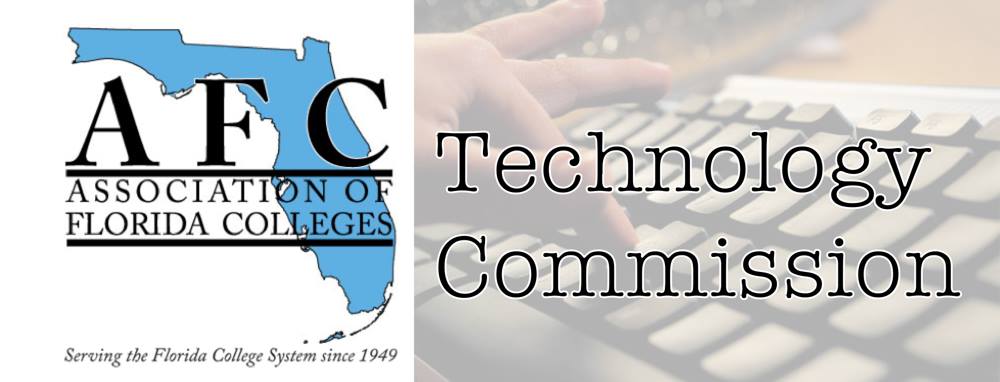                        Presenter FormConference Type: Leave Blank Date: Leave BlankTime slot: Leave Blank. Location: Leave BlankName of presenter(s) and Job Title(s):  Contact Information email/phone:  Abstract of presentation (150 words or less): Bio of Presenter(s) (100 words or less):Technology needs (laptop, audiovisual equipment, etc.):   Laptop and projector